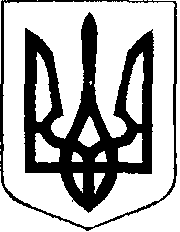                                                У К Р А Ї Н А            Жовківська міська рада  Жовківського району Львівської області	49-а сесія VIІ-го демократичного скликання 				         РІШЕННЯвід  .   . 2020 р.  № 	м. ЖовкваПро затвердження ПравилУтримання собак, котів i диких тваринна територiї Жовківської мiської радиЛьвівської області              Керуючись Законами України «Про мiсцеве самоврядування в Українi», «Про захист тварин вiд жорстокого поводження», «Про тваринний свiт», «Про охорону навколишнього природного середовища», «Про ветеринарну медицину», «Про забезпечення санiтарного та епiдемiологiчного благополуччя населення», «Про захист населення вiд iнфекцiйних хвороб» та «Про благоустрiй у населених пунктах», з метою регулювання вiдносин у сферi поводження з тваринами, покращення санiтарного стану мiста, епiдемiологiчної та епiзоотичної ситуацiї, загальної безпеки громадян мiста, Жовківська міська радаВ И Р І Ш И Л А:	1. Затвердити Правила утримання собак, котів і диких тварин на території Жовківської міської ради Львівської області, що додаються.2. Контроль за виконанням даного рішення покласти на постійно діючу комісію з питань комунального майна, житлово-комунального господарства, благоустрою, підприємництва, торгівлі, транспорту і зв’язку.Міський голова                                                        Петро Вихопень                                                  